Один день из жизни 1АД)))2 декабряДЕНЬ ДОБРА/Урок 1.Урок Добра — провели для нас волонтёры некоммерческой организации помощи животным «Подари жизнь» со своими питомцами К этому уроку мы подготовились заранее! Наш класс собрал больше всех корма для бездомных животных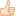 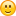 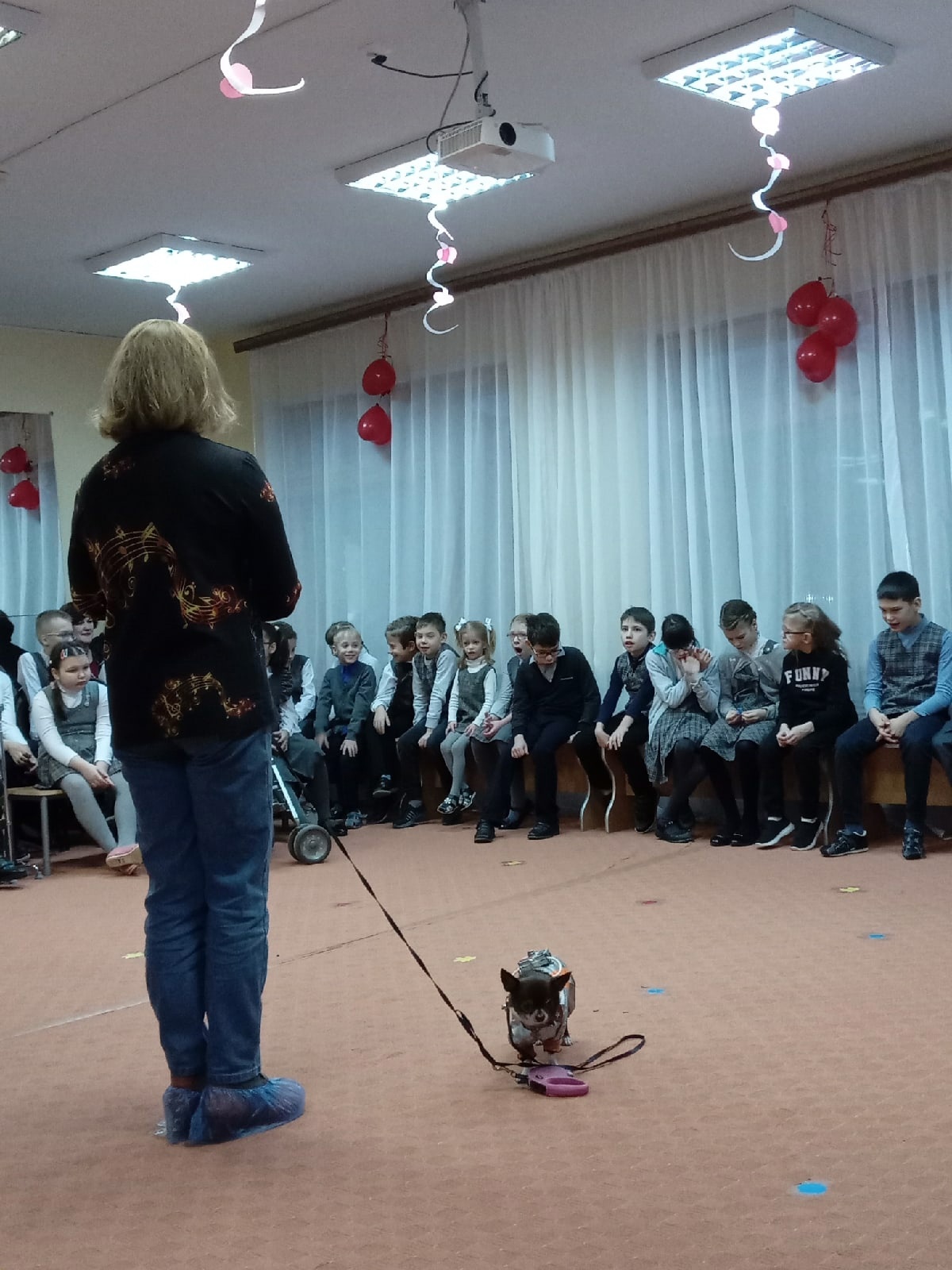 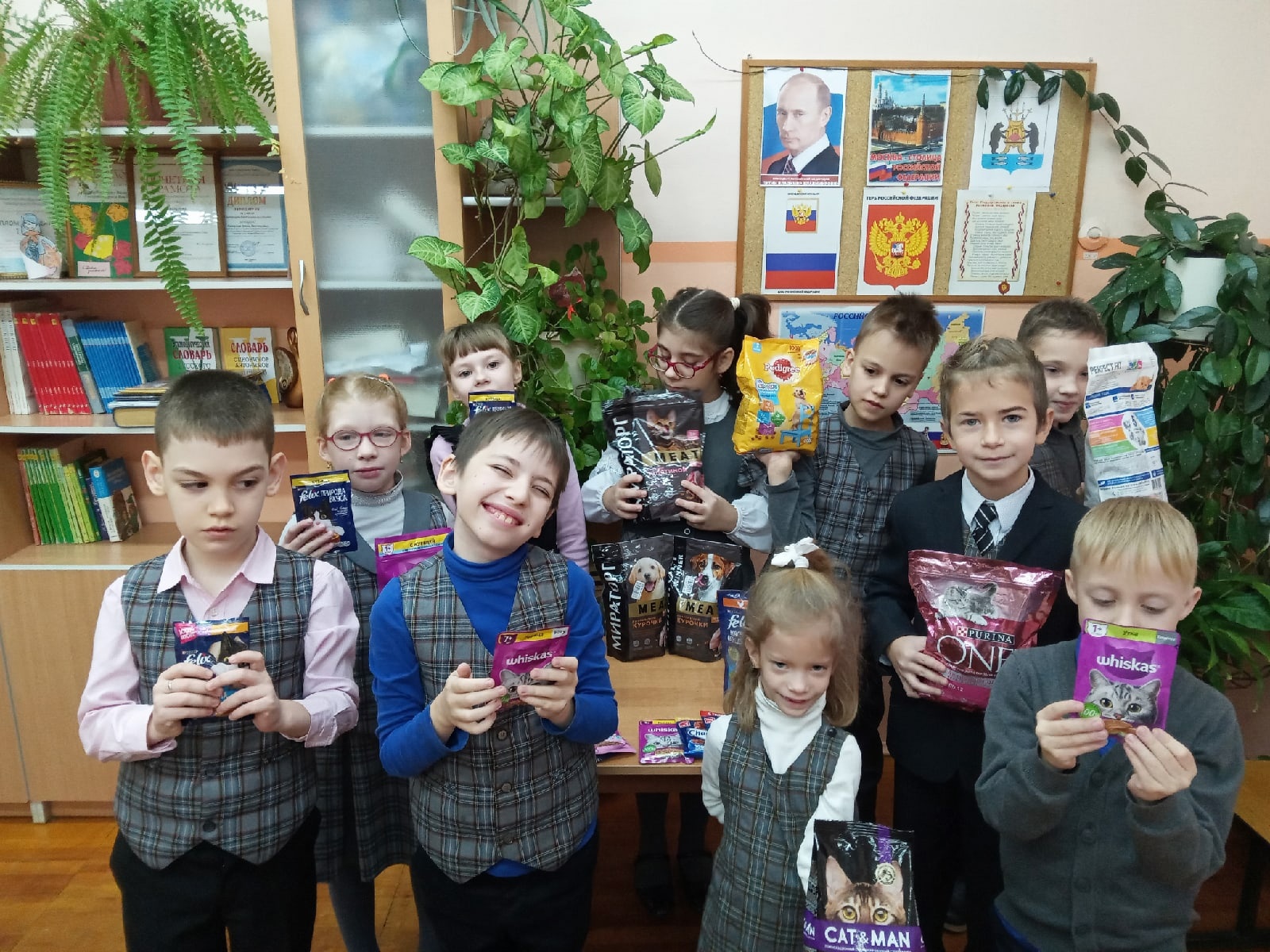 ДЕНЬ ДОБРА/Урок 2.Мастер класс по ритмопластике провел для нас руководитель, хореограф — постановщик танцевальной студии «Forward” Степанов Андрей Николаевич (папа нашего Виктора). Зарядились позитивом!!! Было здорово! А самые активные ушли с подарками.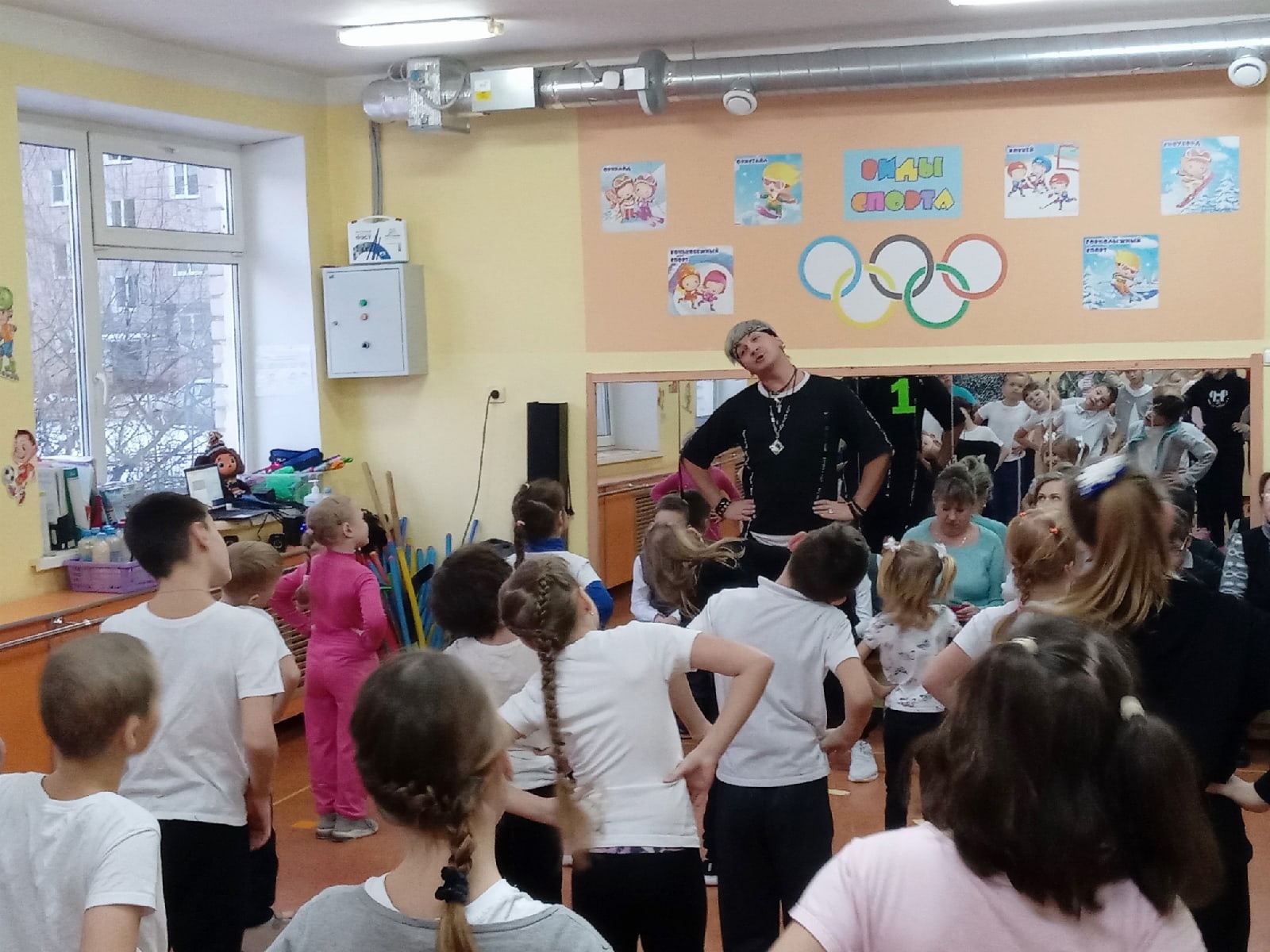 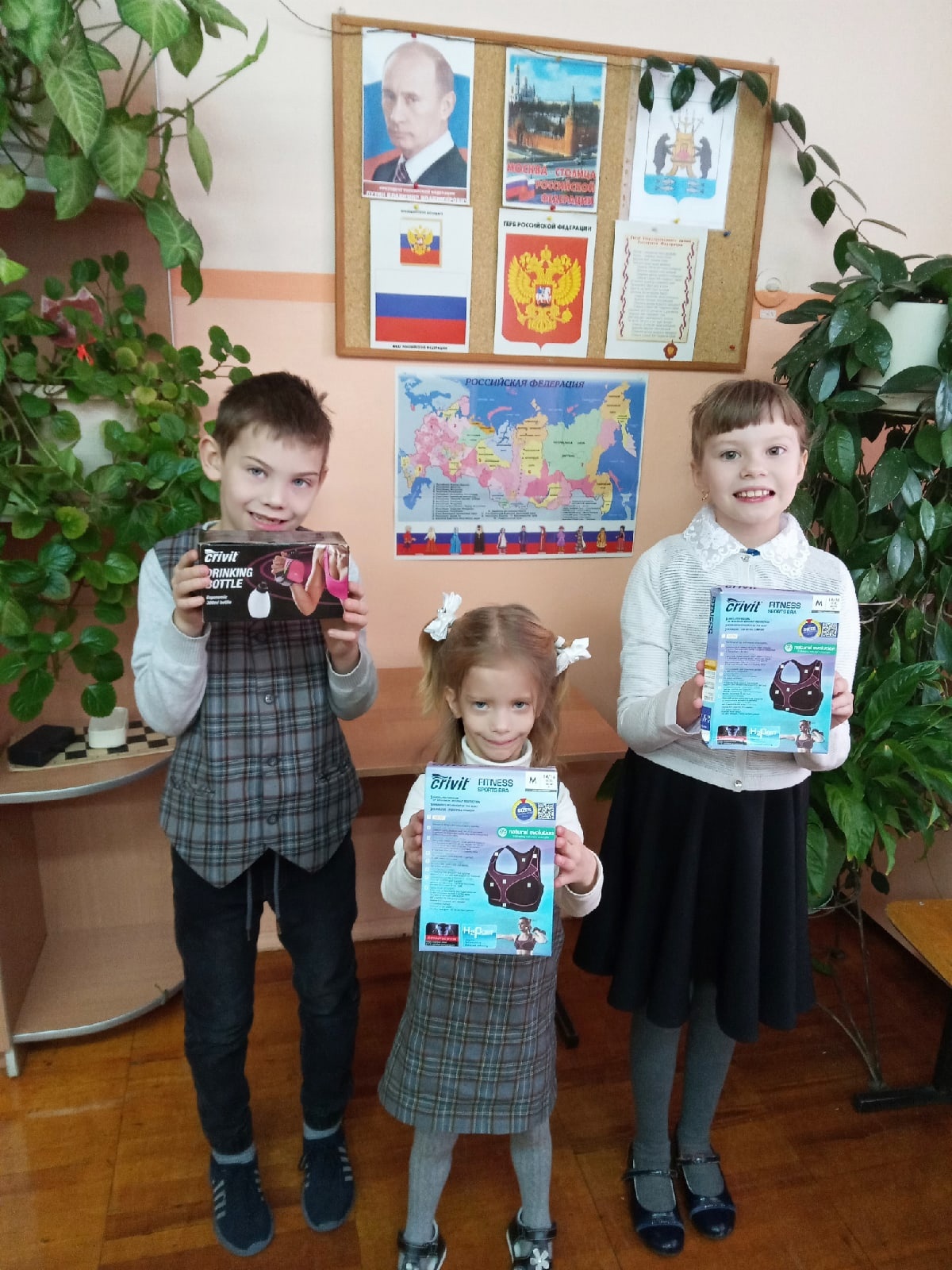  ДЕНЬ ДОБРА/Урок 3.Литературную игровую программу «Кот Матроскин и его друзья» подготовили и провели для нас специалисты библиотеки «Веда».Актерская игра, конкурсы, игры, подарки и совместное фото на память. Никто не остался в стороне! Специалисты библиотеки «Веда» наши постоянные партнеры! С ними всегда интересно!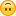 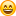 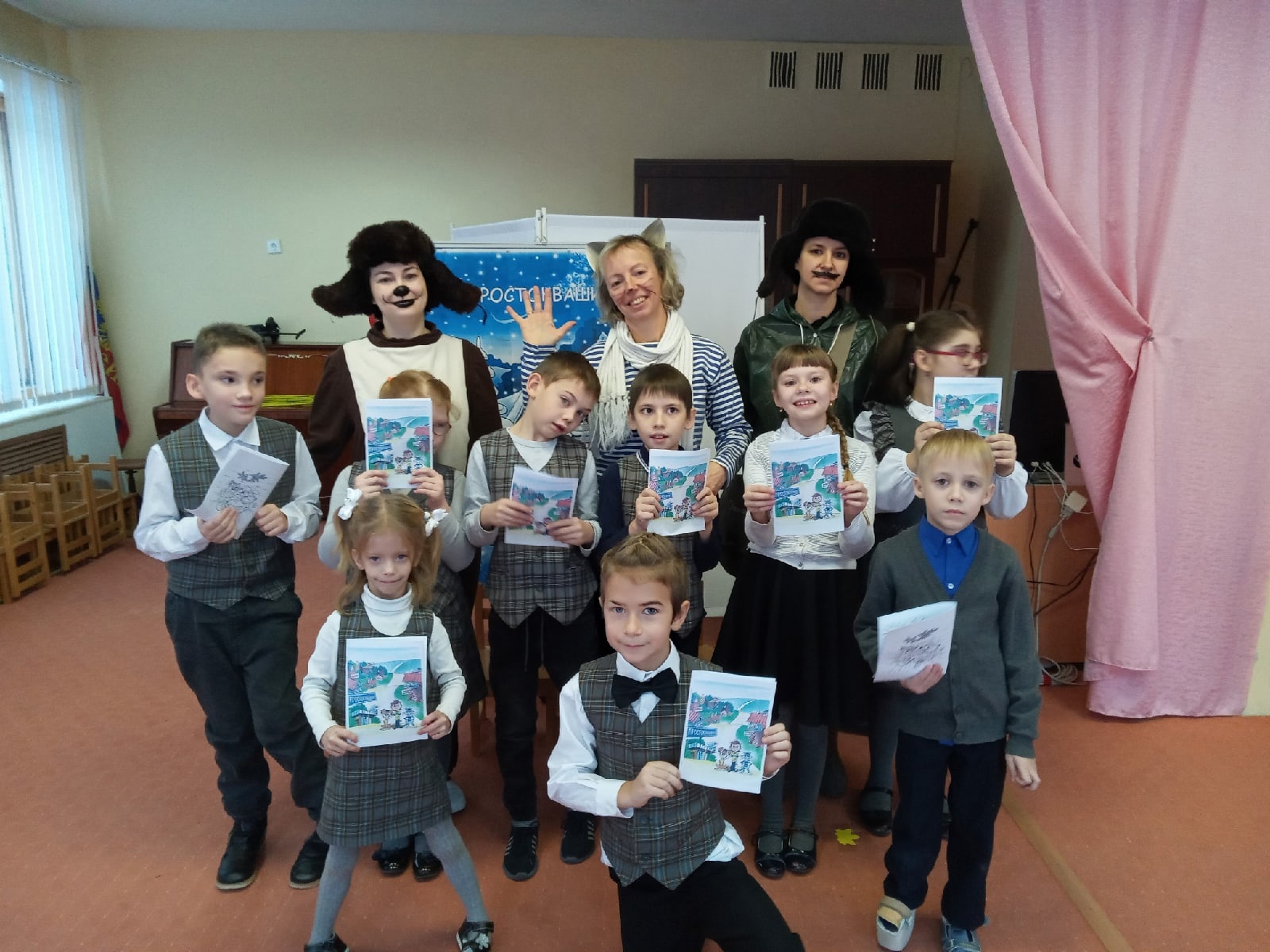 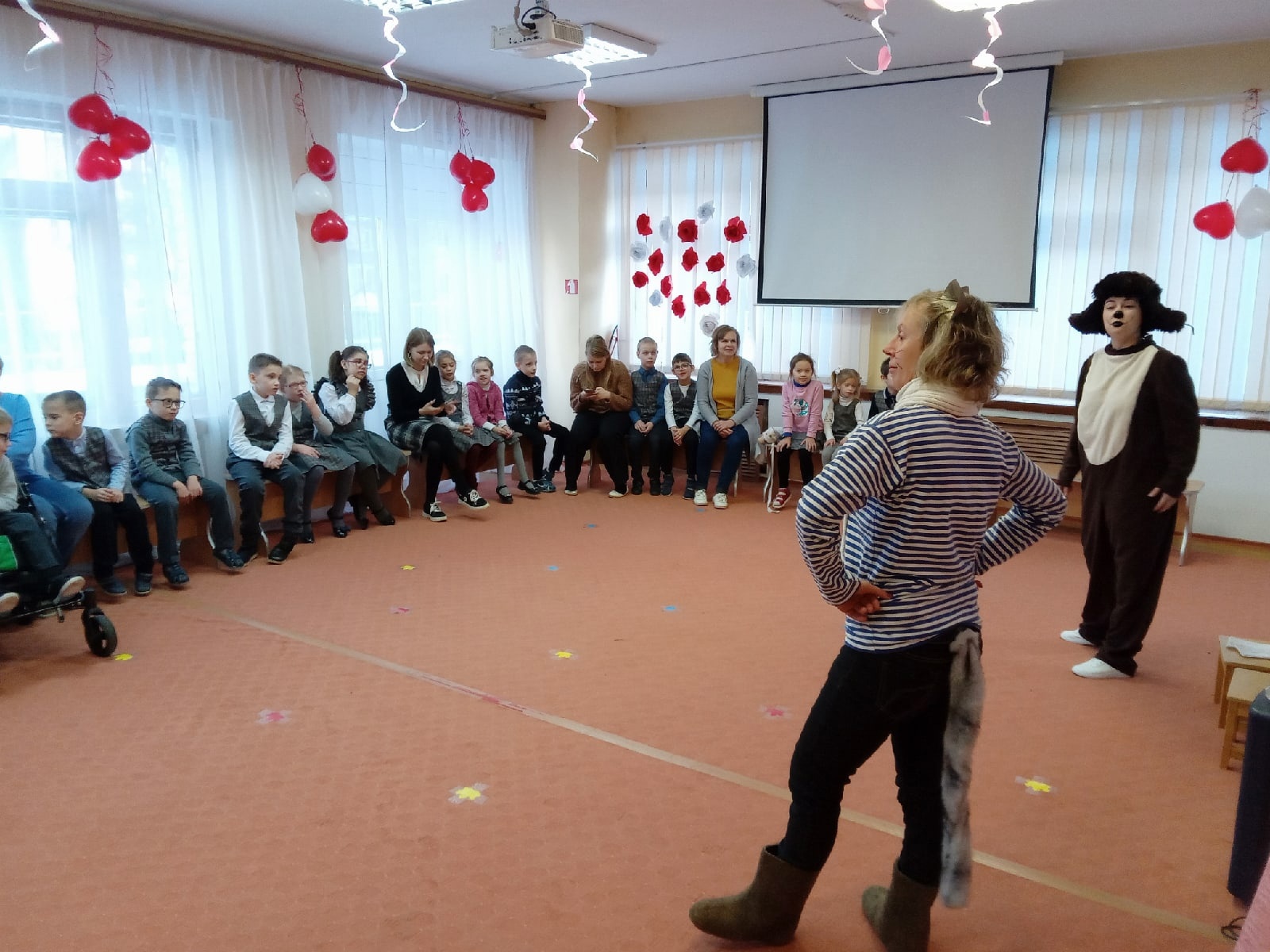 ДЕНЬ ДОБРА/Урок 4.4 уроком у нас прошёл классный час по теме "Жизнь дана на добрые дела". Мы часто слышим слова: добрый человек, добрые дела, доброта, и не задумываемся над тем, какой глубокий смысл вложен в эти слова. Сегодня мы постарались вникнуть в смысл слов «добро» и «зло»; составили правила доброты! Сделали поделку "Круг добра"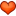 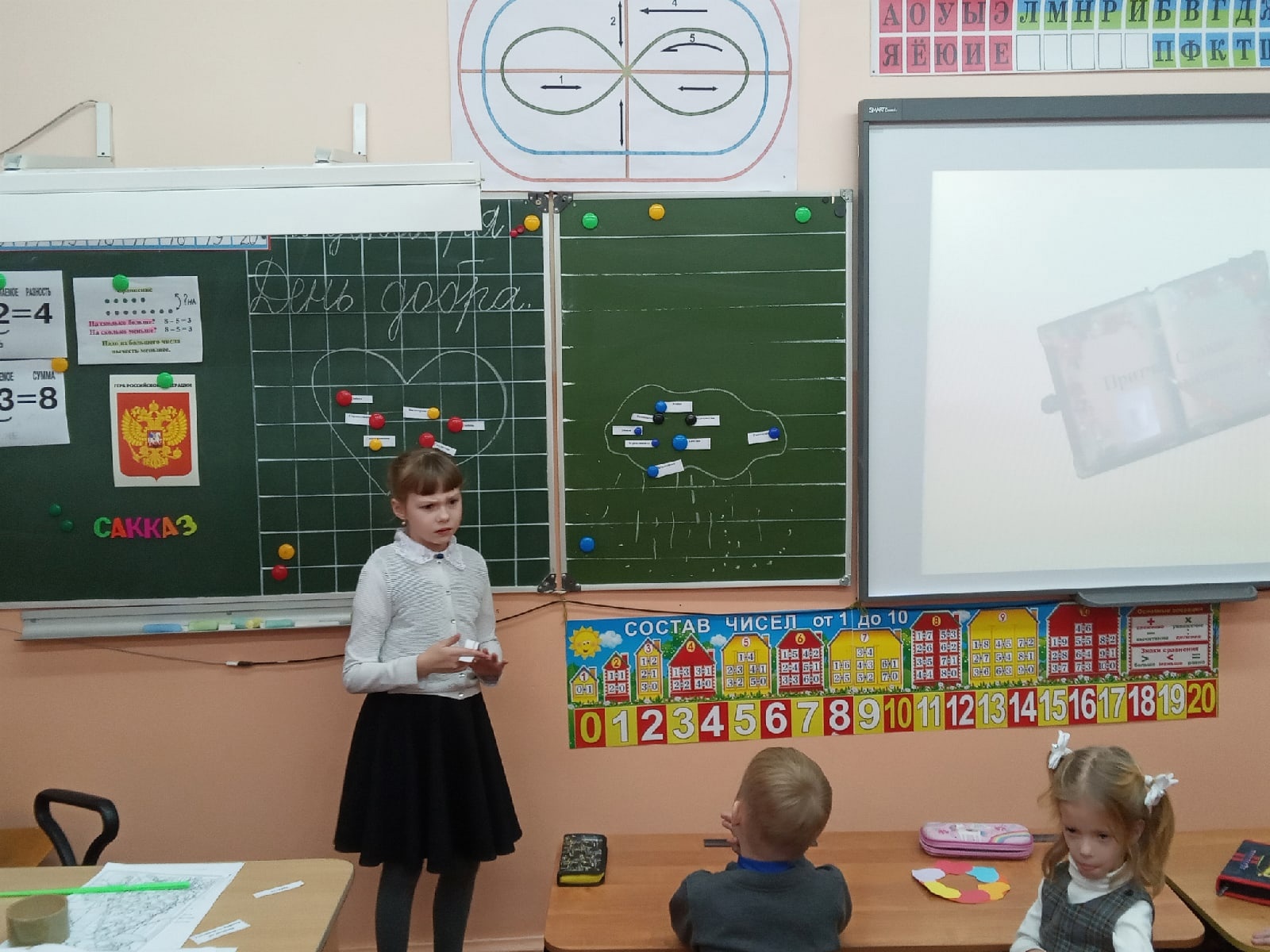 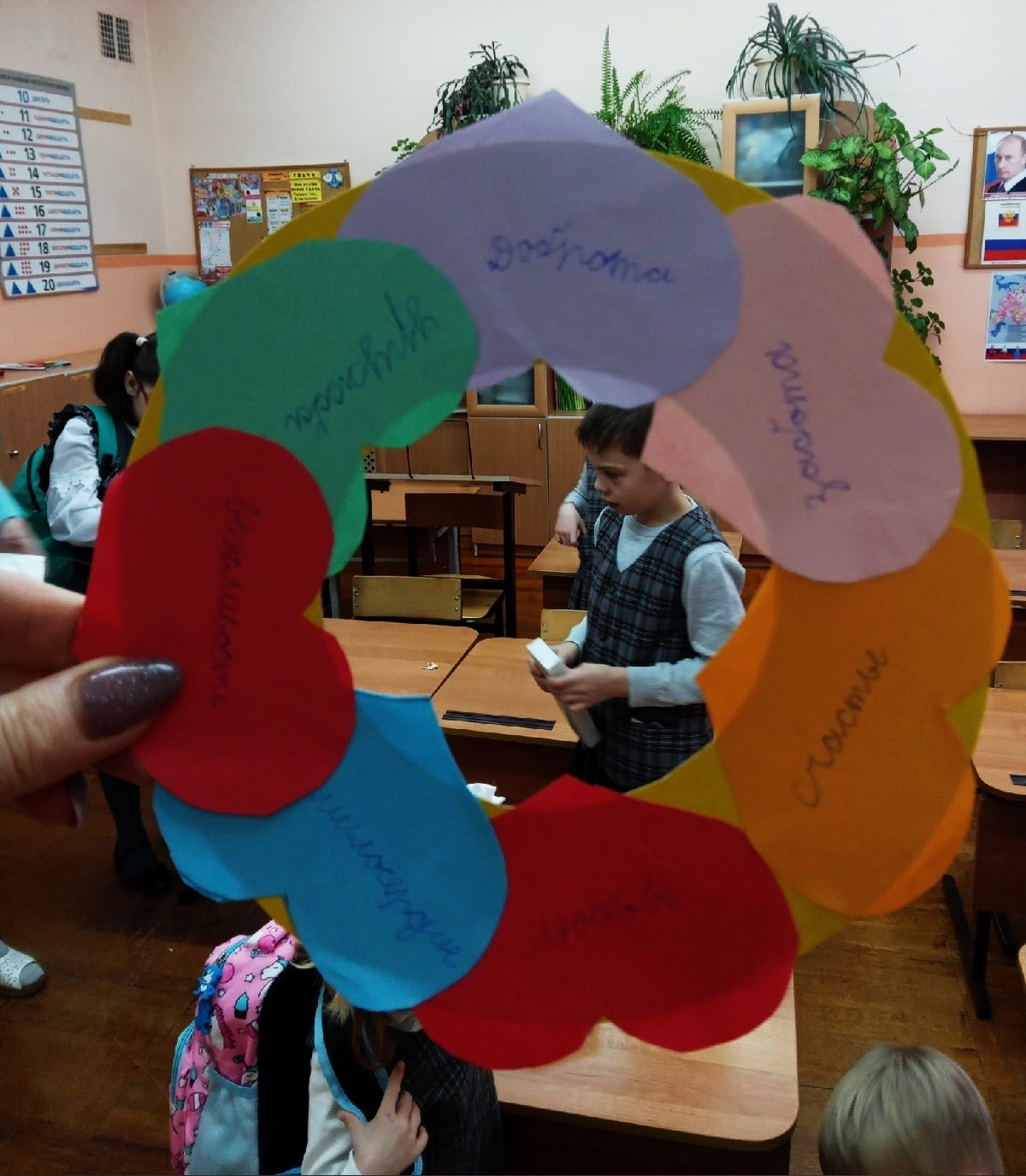 ДЕНЬ ДОБРА/Урок 5.Завершился наш день концертной программой «Какого цвета доброта?!». На этом мероприятии также были объявлены победители конкурса чтецов, который проходил в рамках всероссийского проекта "СЧАСТЛИВОЕ ДЕТСТВО ДЛЯ ВСЕХ". Всем участникам вручены дипломы, призы. А победителями стали ШУШКОВА КАТЯ и ДЕМЬЯНОВ РОМА!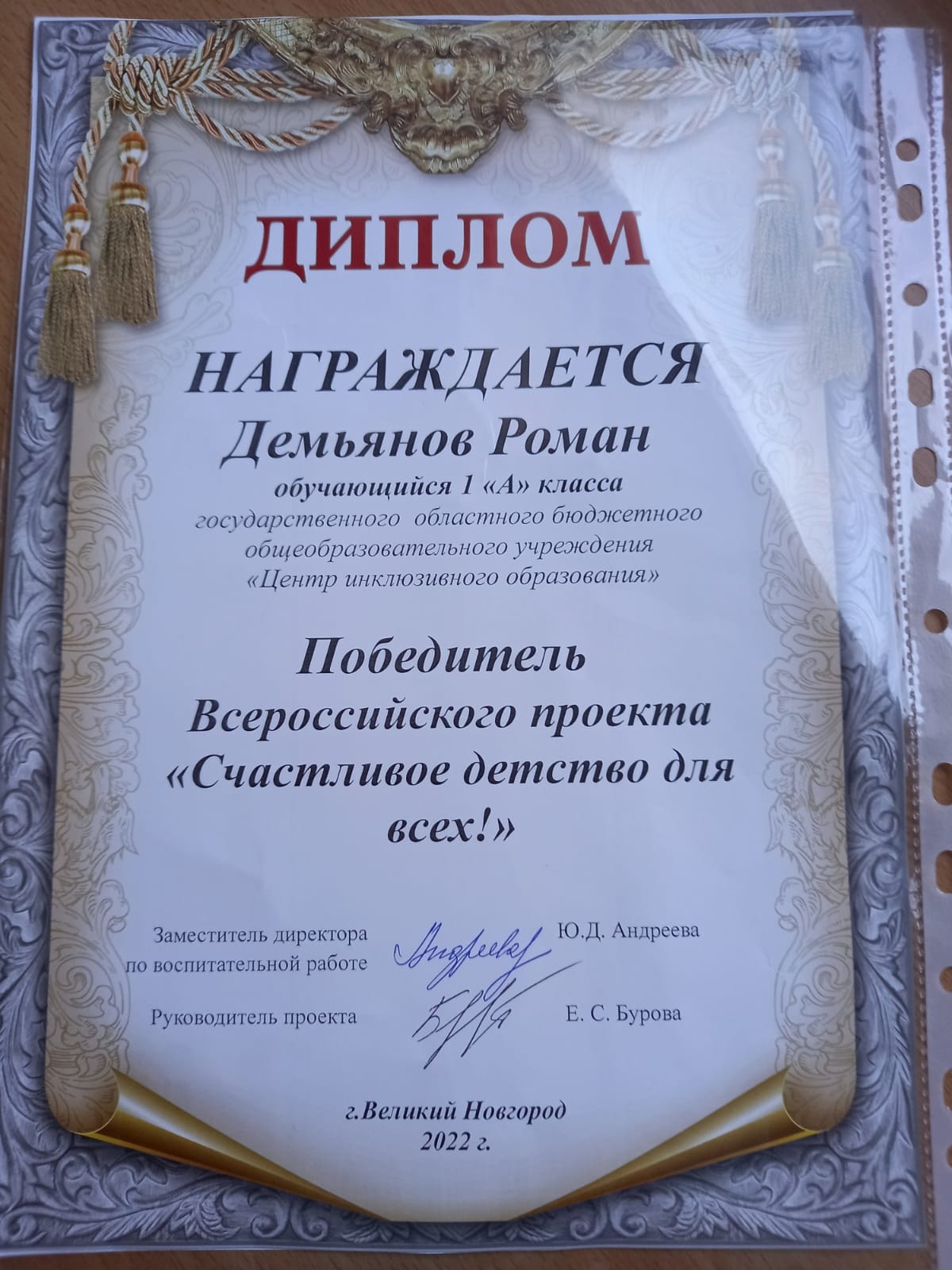 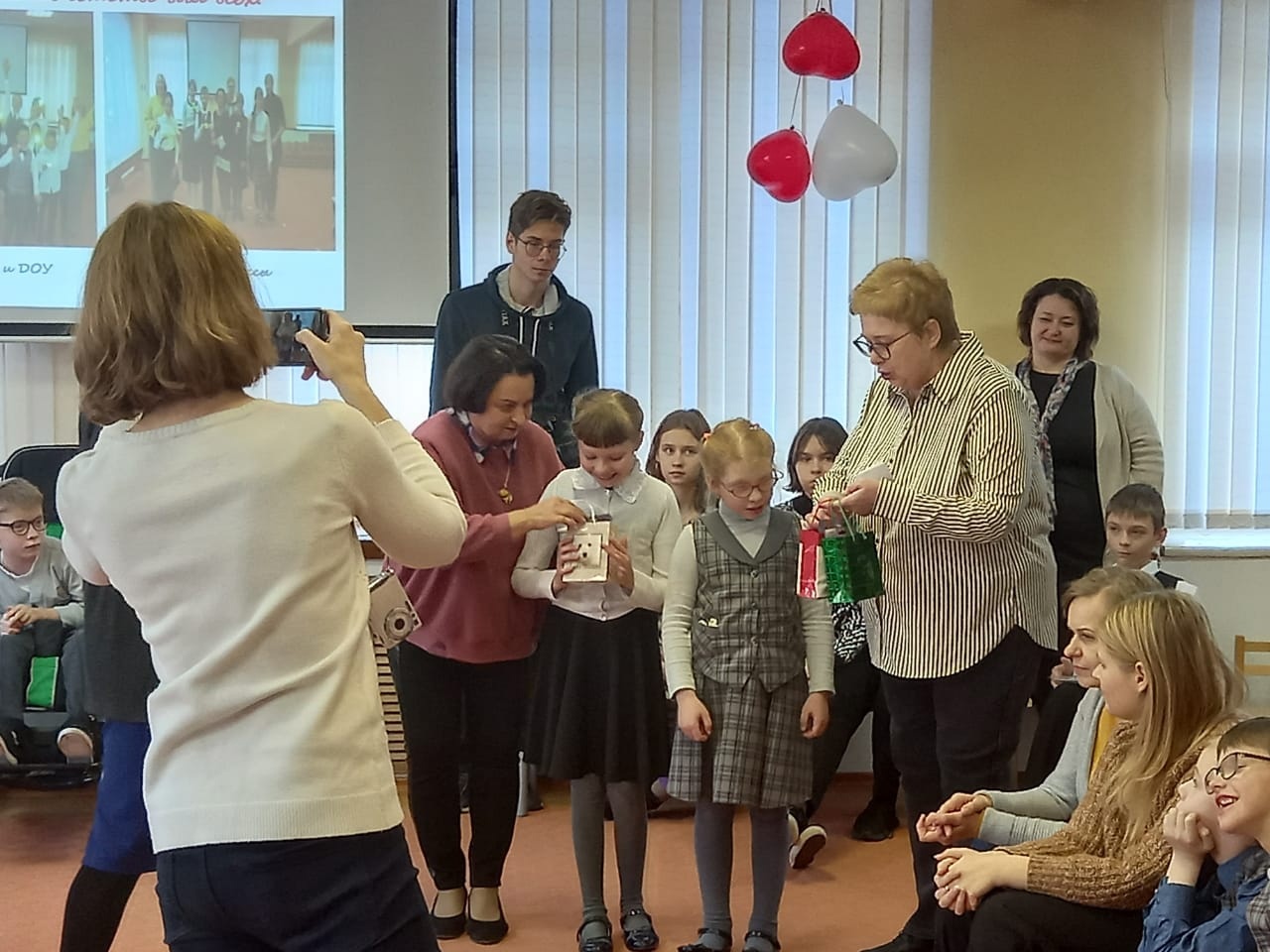 Учиться интересно!                                                                                                      1 АД класс)))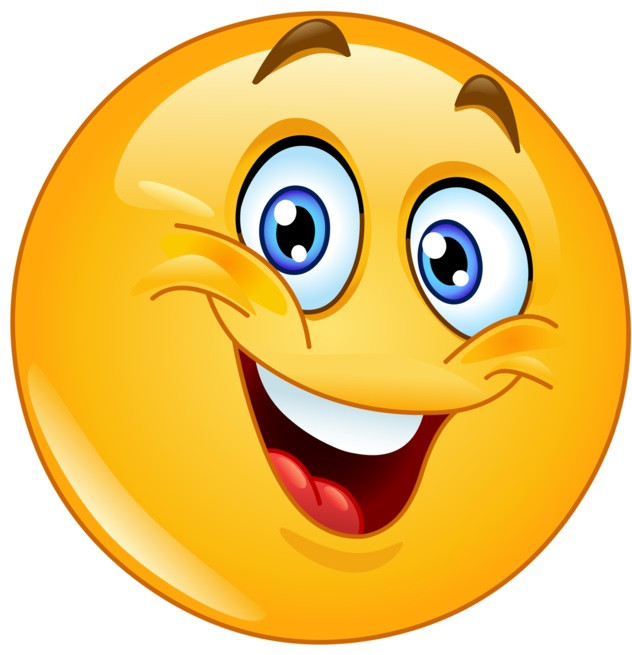 